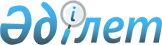 О признании утратившим силу решения акимата жанаминского сельского округа от 23 августа 2011 года № 13 "Об установлении ветеринарного режима карантинной зоны с введением ограничительных мероприятий в Жанаминском сельском округе Алакольского района"Решение акима Жанаминского сельского округа Алакольского района Алматинской области от 28 ноября 2011 года № 19
      В соответствии со статьями 35 и 37 Закона Республики Казахстан "О местном государственном управлении и самоуправлении в Республике Казахстан", на основании представления от 22 ноября 2011 года № 42 "Алакольская районная территориальная инспекция Комитета Государственной инспекции в агропромышленном комплексе Министерства сельского хозяйства Республики Казахстан" аким Жанаминского сельского округа РЕШИЛ:
      1. Признать утратившим силу решение акимата Жанаминского сельского округа от 23 августа 2011 года № 13 "Об установлении ветеринарного режима карантинной зоны с введением ограничительных мероприятий в Жанаминском сельском округе Алакольского района".
      2. Контроль за исполнением настоящего решения возложить на главного специалиста Жанаминского сельского округа Актымбаева Керимбая Саметовича.
					© 2012. РГП на ПХВ «Институт законодательства и правовой информации Республики Казахстан» Министерства юстиции Республики Казахстан
				
      Аким Жанаминского сельского округа 

М.О. Сайдильдинов
